Mosters på fartenMangler I en god idé til maden, næste gang I skal have et frokost arrangement på jeres arbejdsplads, med naboerne, på jeres plejecenter, eller bare hygge lidt ekstra?Så er Mosters2go klar med menuer, der passer perfekt til dette.Vi kommer med vores mobile madvogn, hvori vi steger de saftigste danske BBQ kyllinger på spyd i vores gasovn. Til de spydstegte kyllinger har vi forskelligt tilbehør, for eksempel vores sprøde pommes frites, coleslaw, friskskåret agurkesalat og andet lækkert.Tjek vores mobile menukort og se hvad I har lyst til at få serveret.Tilbud gældende i perioden fra den 1/12 2018 og til den 1/3 2019¼ spydstegte BBG kylling med sprøde pommes frites, coleslaw, friskskåret agurkesalat, ketchup og remouladePr. kuvert 75,-+ leje af salgsvogn inkl. servering i 2 timer 1.500,- inkl. kørselMinimum 40 kuverter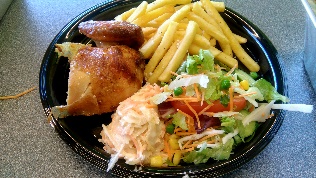 Har I specielle ønsker, er I meget velkommen til at ringe og få en snak med Merete på Tlf. 24 200 750. Jeg glæder mig til at høre fra jermed venlig hilsenMerete HarritzMosters2go-event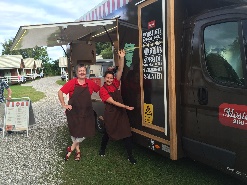 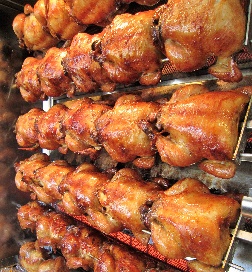 